Университет ИТМОКафедра вычислительной техникиОтчёт по лабораторной работе №1по дисциплине «Теория информации»Студентка:Преподаватель:Тропченко А.АСанкт-Петербург, 20151.  Постановка задачиПамять троичного стационарного источника с символами х1,х2,х3 простирается на два соседних символа и, следовательно, дискретная последовательность символов, выдаваемых источником, описывается простой односвязной цепью Маркова с матрицей переходных вероятностейгде pij- вероятность передачи символа xi при условии, что ему предшествовал символ xj (i = 1,2,3; j = 1,2,3).Поскольку после передачи любого символа xj будет передан один из возможных символов xi, сумма переходных вероятностей по столбцам равна 1, т.е.Требуется исследовать избыточность источника при различных вероятностях появления символов.	Вариант 4:  p11 = 0.3, p21 = 0.1 p12=0.3 p22=0.2 p13=0.3 p23=0.42. Подготовка данныхРабочая матрица:Вычисленные p1, p2,p3 с помощью данной системы уравнений в системе MathCad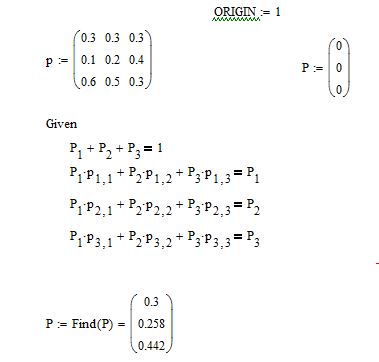 p1=  0,3  p2= 0,258  p3= 0,442 3. Расчет энтропии источника дискретных сообщений с памятью и коэффициента избыточности: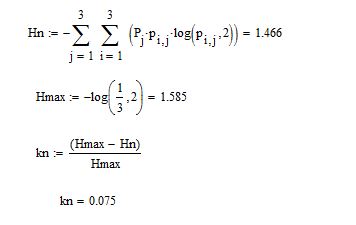 Энтропия источника дискретный сообщений с памятью:  1.466.Коэффициент избыточности: 0.075.4.  Расчет энтропии источника дискретных сообщений без памяти и коэффициента избыточности: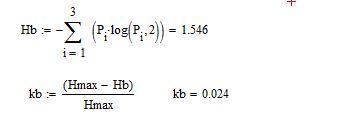 Энтропия источника дискретный сообщений без памяти:  1.546.Коэффициент избыточности: 0.024.5. Вывод:В данной лабораторной был проведён анализ избыточности дискретных сообщений. Полученные результаты свидетельствуют о том, что источники дискретных сообщений без памяти дают наиболее оптимальные результаты ( за счёт высокого показателя энтропии и низкого коэффициента избыточности ) в сравнении с источниками дискретных сообщений с памятью.  Данные результаты следуют из того, что в источниках дискретных сообщений без памяти статистические зависимости между последовательностями символов отсутствуют. 